5dBi 80X80陶瓷天线JT-609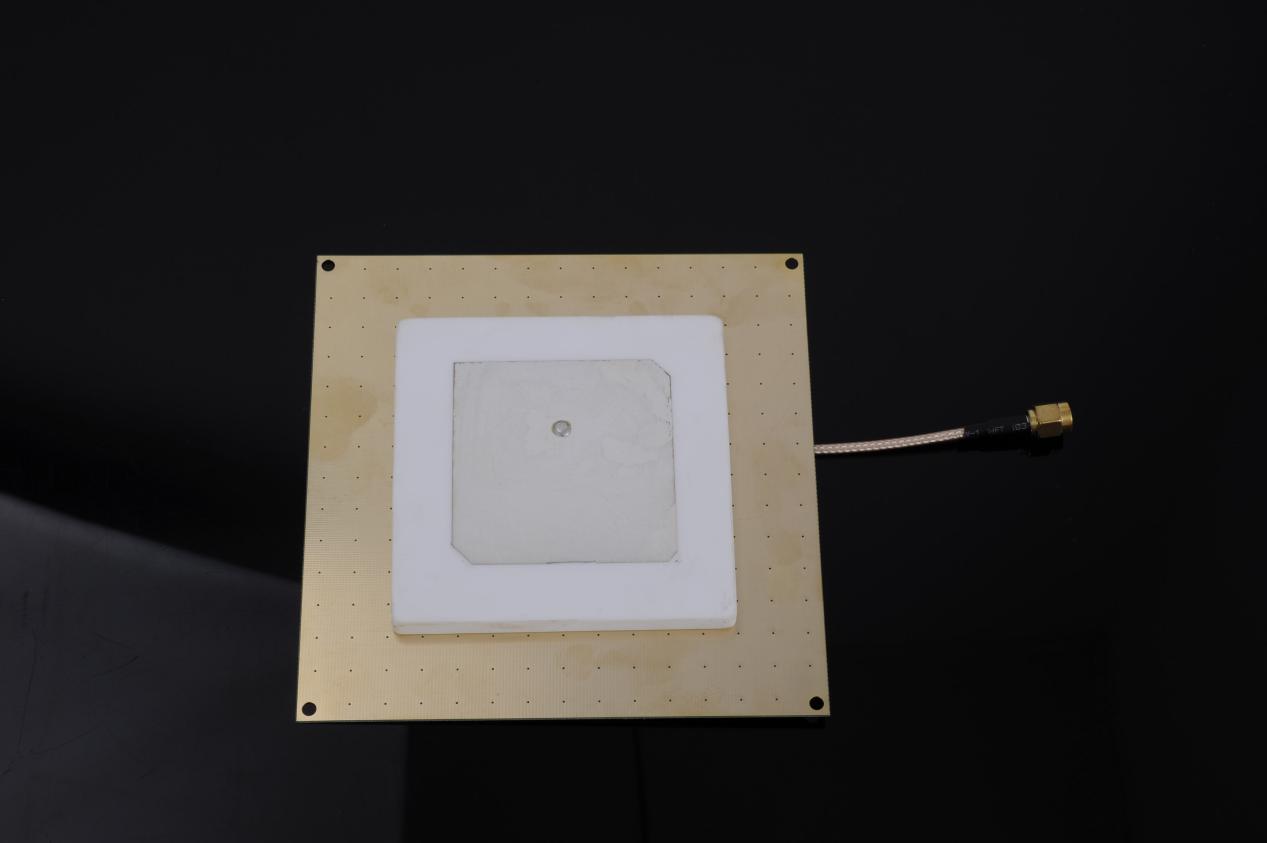 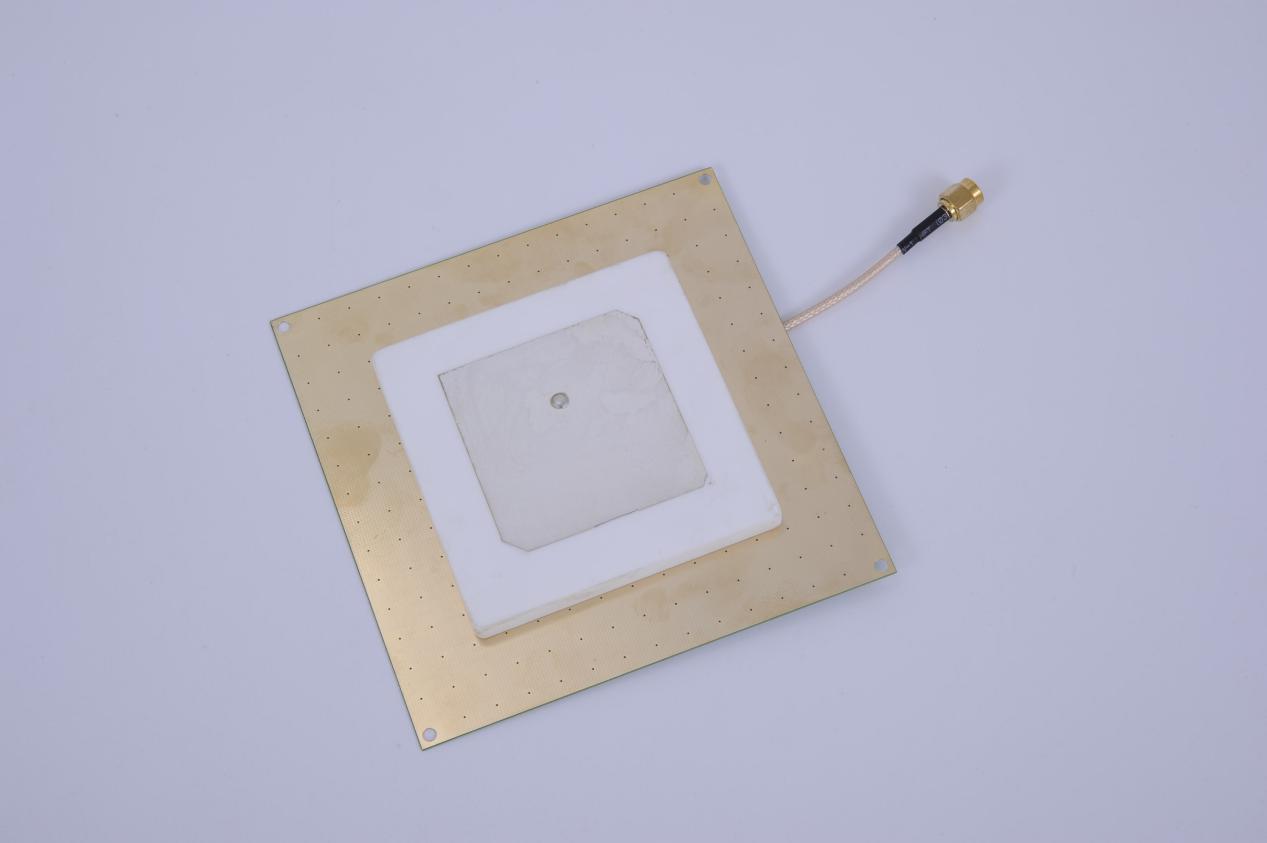 产品参数：型号JT-609产品参数产品参数频率范围902-928MHZ 陶瓷尺寸80X80X4MM反射板尺寸120X120X1MM天线增益5dBi极化RHCP 圆极化V.S.W.R1.5输入阻抗50Ω接头型号SMA 内螺纹公头   (或者用户定制)